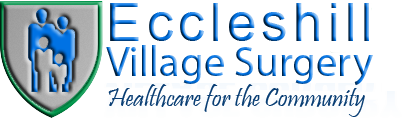 Patient Satisfaction QuestionnaireThank you for being a member of our Patient Participation Group we would be grateful if you could complete the questions below to allow us to try and improve our services . Once we have collated the information you have provided us we will feed back to you and provide an action plan which you can comment on and suggest ideas on how we can improve the way we provide your care . APPOINTMENT OUR STAFF YOUR APPOINTMENT EXPERIENCE Would you recommend this practice to others     YES   /  NO Comments / Suggestions : Thank you very much for completing this survey if there is any way we can improve our services to you please let us know. Question Excellent Very Good GoodFairPoor Does not applyEase of making appointment by phone Appointment available within reasonable timeEfficiency of check-in process Waiting time to be seen by clinician Getting afterhours care if needed Question Excellent Very Good GoodFairPoor Does not applyThe Courtesy of the person you spoke to  The friendliness of the receptionist Care and concern of all staff including medical The professionalism of the staff Question Excellent Very Good GoodFairPoor Does not applyWillingness to listen carefully to you   Amount of time spent with you  Instructions regarding medication / follow up of care Advice given to you regarding staying healthy  